Primary 3 Learning PlanTerm:- 3		Date: April-June 2018TOPIC – Hot Land AnimalsReadingWritingTalking & ListeningLiteracy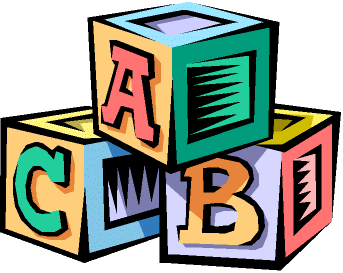 know how to use phonological, contextual, grammatical and graphic information to work out, predict and check the meanings of unfamiliar words and  make sense of what they readthrough shared, guided and independent writing  apply phonological, graphic knowledge and sight vocabulary to spell words accuratelyuse upper and lower case letters appropriately within wordsobserve correct spacing within and between wordsselect appropriate tools for a range of writing purposes, e.g. pencil, drawing materials, computer, dry-wipe markers, chalk use keyboard skills to write short fiction and non-fiction textshear, read and spell  initial, final and medial letter sounds in wordstransfer knowledge and understanding of graphemes when reading and writingread automatically high frequency words/familiar words in a range of contextswrite correct spelling for common high frequency/familiar words Use known spellings to generate or build up others by analogy in reading and spelling (e.g. fat, flat, fast, etc.)investigate and use new words from reading check meanings of unfamiliar words; use surrounding text to infer meanings; use dictionaries	Understanding the purpose an importance of the effect of an audience. Reading parts of stories aloud using the stage directions to change both voice and actions for audience enjoyment and understanding. Initially to a partner for feedback and then to a larger group as part of a wider performance.NumberMeasuresShape & SpaceHandling DataNumeracyRecognise odd and even numbers.Understand numbers are made of digits.Understand that the value of a digit depends on its position within a number.Understand the concept of grouping and exchanging using random materials (e.g. exchanging 10 single matchsticks for a bundle of 10, ten 1p coins for a 10p coin).Use knowledge of place value to develop a practical method for vertical addition TU (no carrying).Develop a standard written method for vertical addition and subtraction TU (no carrying/exchanging), estimating the answer before calculating.Mentally add 10 to any number, answers within 50, using and explaining number patterns Know remaining addition facts within 10 (3+5, 5+3,  3+6, 6+3)Compare different ways of spending a fixed budget up to 50p and change would get.Discuss ways of managing money effectively: e.g. keeping money safe, how to make pocket money last, advantages of saving a regular amount of money each week etc.Appreciate the conservation of length, weight and capacity through practical investigations.Appreciate the need for a standard unit of length, weigh and capacity.Appreciate the conservation of area through practical investigations. Create repeating patterns using 3 or more different 2D shapes.Create repeating patterns using 3 or more different 3D shapes.Program Beebot to move along straight line and through right-angled turns, e.g. through a simple maze. Initially enter commands one at a time, then entering a whole procedure of commands before pressing “go”.Know the correct sequence of the months of the yearBe able to say what month it is this month, last month, next month.Know there are 12 months in a year and use to calculate durations etc.Record results of sorting on given blank Tree, Venn and Carroll Diagrams using own drawings. Explain what their drawing represents. Suggest own ways of sorting, and label diagrams accordingly.Enter information into a simple database and use database to answer simple 1 criterion questionsNumeracyProcessesChoose and use appropriate number operations and mental strategies to solve problems in a wide variety of contexts. Talk about the information that needs to be gathered and begin to explain their thinking.Understand and use an increasing range of mathematical language and symbols. Begin to respond to open-ended questions. Discuss possible approaches to solving a problem. Use personal methods to record findings/present information. ProcessesChoose and use appropriate number operations and mental strategies to solve problems in a wide variety of contexts. Talk about the information that needs to be gathered and begin to explain their thinking.Understand and use an increasing range of mathematical language and symbols. Begin to respond to open-ended questions. Discuss possible approaches to solving a problem. Use personal methods to record findings/present information. ProcessesChoose and use appropriate number operations and mental strategies to solve problems in a wide variety of contexts. Talk about the information that needs to be gathered and begin to explain their thinking.Understand and use an increasing range of mathematical language and symbols. Begin to respond to open-ended questions. Discuss possible approaches to solving a problem. Use personal methods to record findings/present information. ProcessesChoose and use appropriate number operations and mental strategies to solve problems in a wide variety of contexts. Talk about the information that needs to be gathered and begin to explain their thinking.Understand and use an increasing range of mathematical language and symbols. Begin to respond to open-ended questions. Discuss possible approaches to solving a problem. Use personal methods to record findings/present information. 